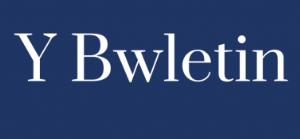 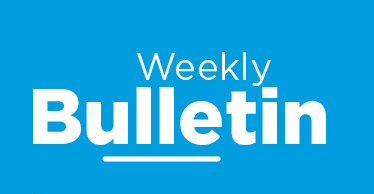 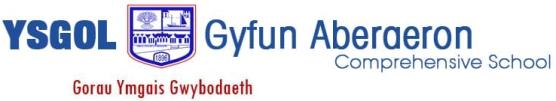 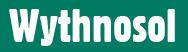 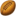 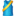 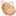 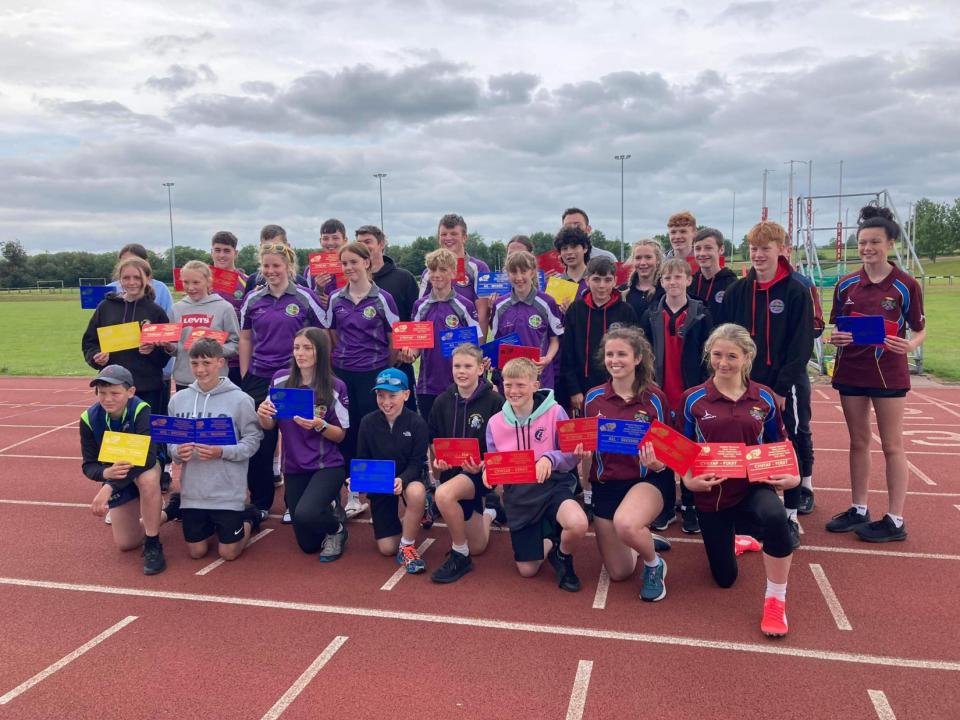 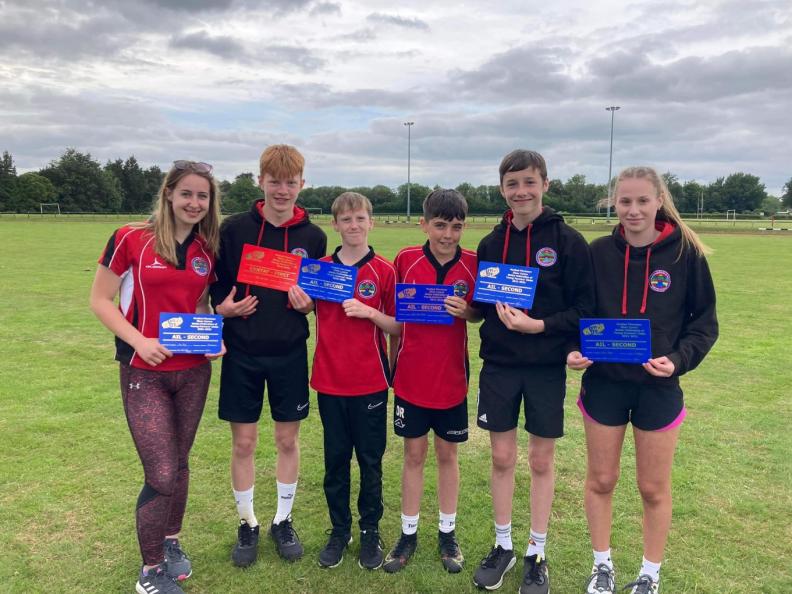 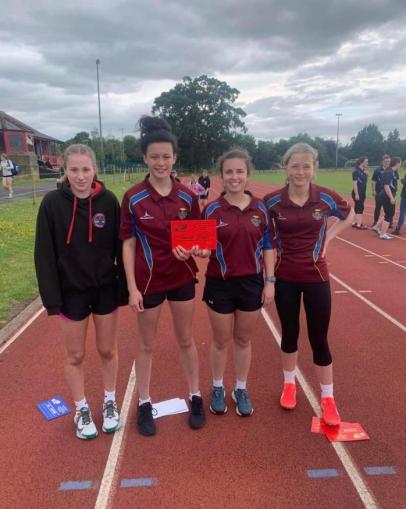 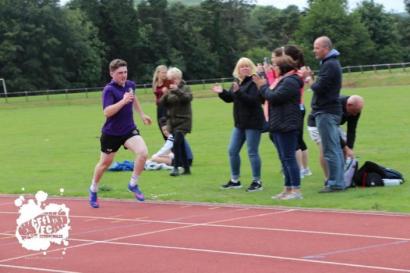 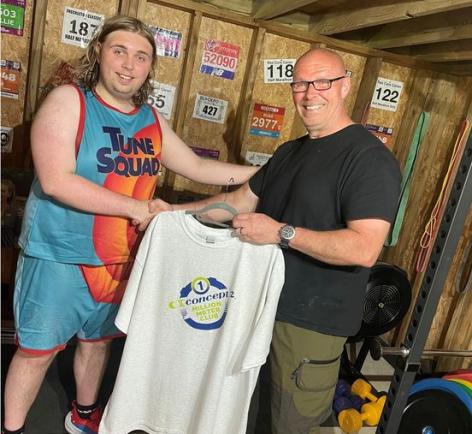 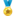 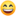 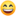 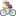 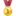 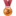 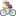 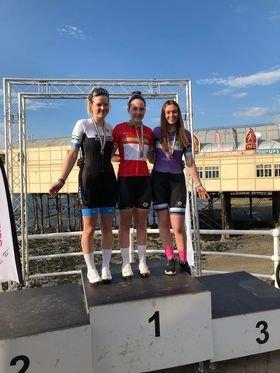 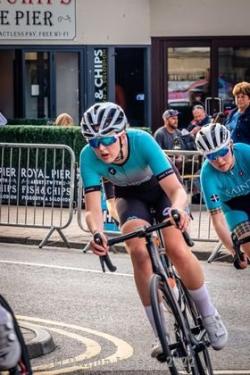 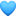 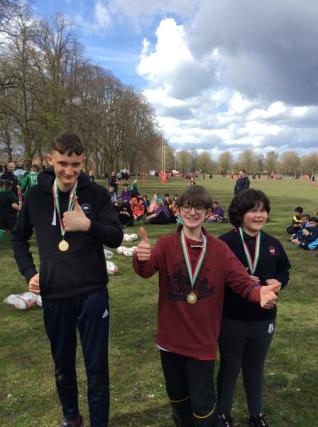 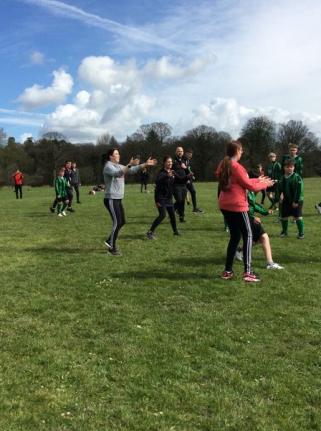 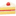 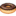 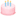 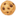 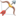 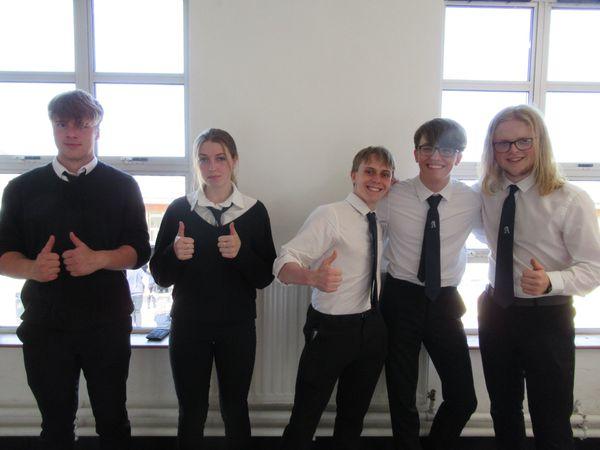 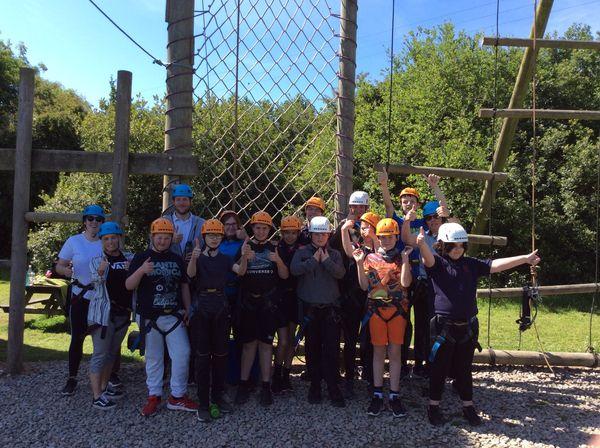 Os oes gan unrhyw riant/gwarcheidwad gyflawniad yr hoffent ei gynnwys, anfonwch neges atom ar Facebook gyda llun os gwelwch yn dda. Diolch.If any parent/guardian has an achievement they would like included please message us on Facebook with a photo. Thank you. Nodyn y PennaethDa iawn i bawb ym mlwyddyn 7 ac 8 sydd wedi bod yn sefyll arholiadau'r wythnos yma.  Dangosodd y disgyblion agwedd ardderchog yn ystod eu cyfnod cyntaf o gwblhau arholiadau ffurfiol.Mae nifer o ddisgyblion Bl 7, 8 a 9 wedi bod yn cwblhau profion rhifedd a llythrennedd yn ystod yr wythnos.  Bydd rhai disgyblion yn cwblhau’r profion yn ystod y bythefnos nesaf.  Does dim posib i ddisgyblion adolygu ar gyfer y profion yma, dim ond trial eu gorau.  Bydd y profion yn gymorth i’r ysgol a disgyblion trwy ddangos beth gall ddisgyblion wneud a beth sydd angen parhau i ddatblygu.  Mae Prom Bl 11 i’w gynnal yn yr ysgol Dydd Iau, Mehefin 30ain.  Gobeithio bydd yr haul yn gwenu.Does dim ysgol i ddisgyblion ar Ddydd Gwener, Gorffennaf 1af gan fod hi’n ddiwrnod hyfforddiant mewn swydd.  Headteacher’s Note• Well done to everyone in years 7 and 8 who have been sitting exams this week. Pupils have demonstrated an excellent attitude during their first period of completing formal examinations.• Many Year 7, 8 and 9 pupils have been completing numeracy and literacy tests during the week. Some pupils will complete the remainder of these tests in the next two weeks. It is not possible for pupils to revise for these tests, just try their best. The tests will help the school and pupils by showing what pupils can do and what needs to continue to be developed.• The Yr 11 Prom is to be held at the school on Thursday, June 30th. Hopefully the sun will shine.• There is no school for pupils on Friday, July 1st as it is an in-service training day.